Poštovana g. Blanka , Eto konačno nalazim vremena da ti pošaljem željene podatke za objavu .Prvo sam konačno trebao utvrditi koliko nas je maturiralo jer je Jurčić već u prvoj godini srušio 4 učenika a neki pametniji ( 4 )  su odustali te prešli na školovanje za druga zanimanja .Na kraju nas je završilo 24 učenika  ( Kod Vojvode svi prolaze . )Odazvalo se ovaj puta 13 učenika .Dvoje učenika nismo nikada uspjeli pronaći: Jasna Vugljenović je rođena u koncentracijskom logoru. Šilev Gorgije ( Otac je bio ruskog porijekla, majka, grkinja. (vanbračno dijete)Umrli (za koje znamo) je troje :     Blažunaj Marija (rođena u Maruševcu  - Radila u cvječarnici u Flori u Zagrebu gdje je i živjela.     Rožmarić Ivan ( iz Vinice ) ( Desetak dana prije obljetnice mature kojoj se iznimno radovao ) Radio na aerodromu ZAGREB . gdje je i živio.Miro Đorđić  -  Dijete ratno siroće , živio u domovima .  Radio u gradu Varaždinu Kao domar. Umro u svojim ranim četrdesetim godinama. ( vrlo muzikalno nadaren – svirao gotovo sve instrumente !Nikada se nisu odazvali , mada pozvani :   Peharda Ema  ( Ladanje donje ) - živi u Ladanju                                                                                 Kelemen Barica ( Ladanje gornje ) – živi u KarlovcuUKUPNO SMO SE OKUPLJALI DO SADA PET PUTA !  ( koji su to mogli ali ne svi uvijek isti )Odazvali se na obljetnicu 50 godišnjice Mature  1965 – 2015.Slikano ispred nekadašnje vrtlarske škole na zelenoj površini koju su upravo nakon izgradnje škole uredili od , grubog do finog planiranja , sjetve trave do sadnje ukrasnog bilja .Praksa se odvijala svakodnevno :   Pola dana nastava pola dana praksa , a u subotu punih osam radnih sati .  U nedjelju se po potrebi dežuralo .  Obavezno učenje u domu- dvorac Arboretum Opeka  : Radnim danom -  Ujutro od 06.30 h do 07.30 h,  te na  večer od 07,00 – 09,30 h Na slici ; Stoje s lijeva na desno :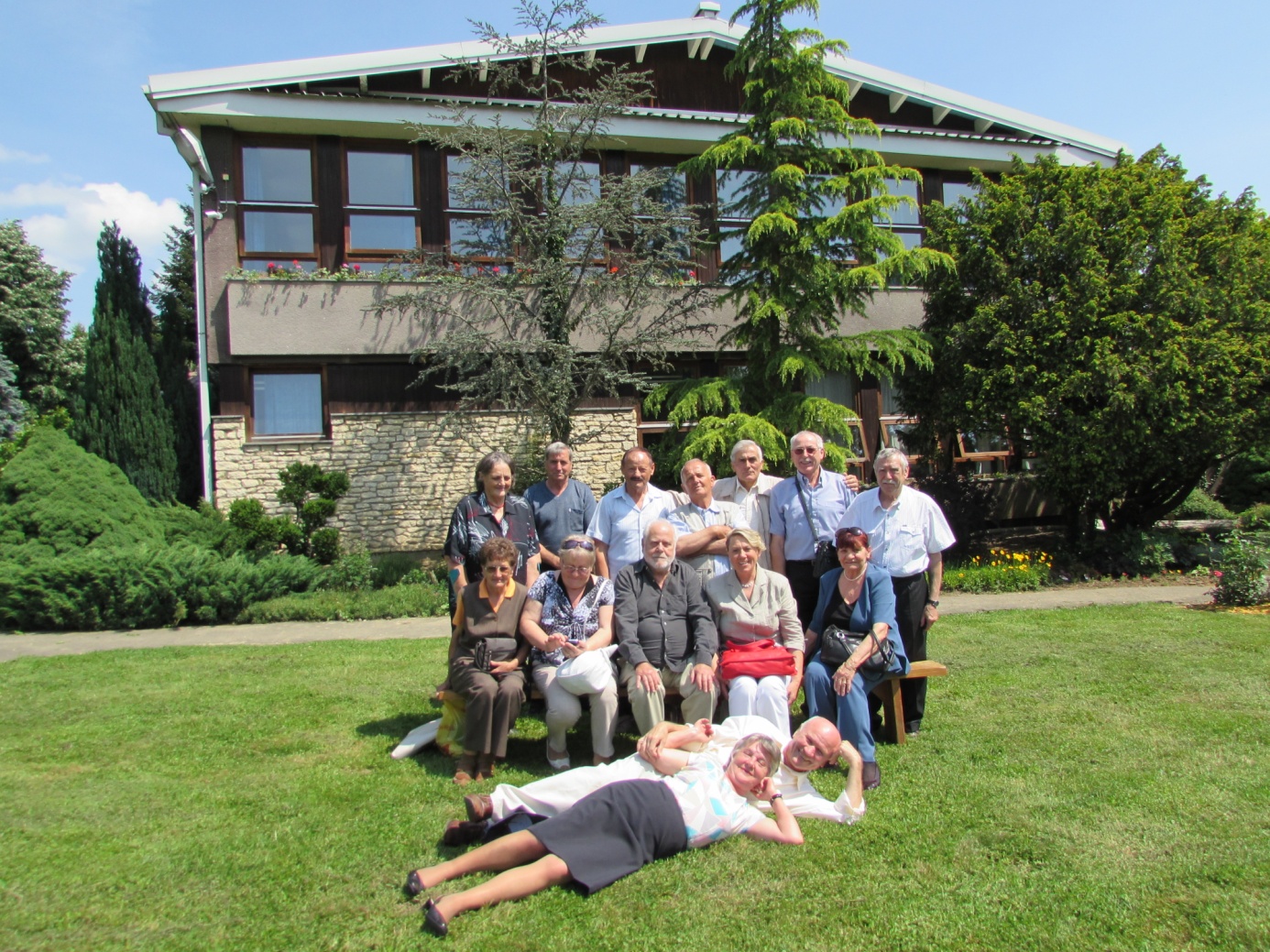  Mira Radešić ud. Lisičak , Štefinščak Mijo , Hojsak Stjepan , Trupeljak Ivan, Milovankić Marisav, Sušanj Josip , Kirić Vladimir ,Sjede s lijevo na desno :  Nada Telebar , ud. Jurković ,  Katica Mihalina ud. Škrinjar ,  Profesor dipl.ing. agronomije  Baldani Zdenko , Marija Henčić ud. Ziraldo ,  Zagorka Tošić  ud. Hrešć .U parteru :Marta Pižeta ud. Balaban ,  Franjo Pavetić – NešoVećina učenika je pristigla iz raznih sredina , gdje su radili i gdje žive . SARAJEVO , FUTOG , DUBROVNIK, KOPAR , MARIBOR , ZAGREB , RIJEKA ,  BUJE , POPOVAĆA , VARAŽDIN , PETRIJANEC , itd.Draga Blanka ,  nadam se da je ovo dovoljno opširno .Srdačno, Nešo